Regulation ProfileringsfondsApplication Form force majeur2022-2023Part I 	Application (to be completed by the student)Information applicant:1. I have experienced the following circumstance: (multiple options possible):		illness														pregnancy/delivery		handicap/(chronic) illness		         				insufficient feasible study		exceptional family circumstance(s)  				circumstance(s) justifying appeal to the 																	hardship clausethe circumstance(s) occurred:         						from ……………………. up to and including ……………………….. during the academic year 2022-2023 		during the entire academic year 2022-2023		during the entire academic year 2022-2023 and continue(s) to the present2. The month and year in which the circumstance(s) occurred for the first time: (if the circumstance(s) occurred / arose before the academic year 2022-2023, state this date)Year: ………………………………………………………………………Month: ……………………………………………………………………3.  The circumstance(s) were: 	 not previously reported to the Student Advisor/Student Dean/Disability Support;	 were reported to:	 the Study Advisor, on: ……………………………………………………………….							 the Student Dean, on: ……………………….………………………………………							 Disability Support, on: ……………………………………………………………….4. I have submitted a request at DUO to extent the performance-related grant previously:	 no	 yes, on ……………………………………………………………………………………………………………………………..		Has this request been approved by DUO? 		 yes		 no		ENCLOSEInformatie uitwisselenThe student dean will advise the director of Student Services Centre (SSC) about this application. Therefore, it is important that they have all the necessary information. To this end, the student dean can request additional information from the study adviser and/or Disability Support.
By submitting this application, you consent to consultation between the student dean and the study adviser and/or Disability Support regarding your application. PART II 	Explanatory notes to the circumstances(to be completed by the study adviser) The undersigned, name:………………………………………………………………………………………………………………………..declares that student …………………………………………………………………………………………………………………………….ID-number ………………………………………………………………………………………………………………………………..…………reported on ………………………………………………………………………………………………….……………………………………… the circumstance(s) specified in PART I and confirms that this circumstance played/plays during the period mentioned in PART I under subsection 2.
Explanation if different ………………………………………………………………………………………………………………….Were agreements reached during academic year 2022-2023 with reference to these circumstance(s)??	 no	 yes, relating to: 		 study planning 								 termination/interruption of enrollment								 other, namely: ………………………………………………………Explanation of agreements made or topics discussed: (such as temporary interruption of study)PART III  	Explanatory notes to the study delay 
(to be completed by the study adviser) Option ECTS allocated1. Credits to be obtained by the student aforementioned in the academic year 2022-2023, based on the study program according to the Education and Examination Regulation (OER):…………………………2. Credits obtained by this student in the academic year 2022-2023: ……………………………..Option no ECTS allocatedIf study delay cannot be stated in ECTS, number of months of study delay: ………………………………….Enclose: overview study planning academic year 2022-2023 and 2023-2024 to substantiate extent of study delay, e.g. original and modified master track.Causal relationship between study delay and the circumstance: of the total study delay incurred in the academic year 2022-2023: 
    …………………………………………….… ECTS 
    ……………………………….…………….. months 
is attributable to the circumstance(s) mentioned in Part II.   the study delay in the academic year 2022-2023 is, in my opinion, not due to the circumstance(s) mentioned in Part II. I cannot assess whether the study delay in the academic year 2022-2023 is attributable to the circumstance(s) mentioned in Part II.Explanation of the causal relationship between study delay and the special circumstance(s):

To be completed by SSCcode: PF.date of receipt:Name: Surname:Initials:	Faculty:Student ID-number: Student ID-number: Name account holder:IBAN account number:The aforementioned bank account number will only be used to transfer financial support due to study delays incurred when awarded under the Regulation Profileringsfonds academic year 2022-2023. Payment of support can only be made while you are enrolled as a full-time student.Name account holder:IBAN account number:The aforementioned bank account number will only be used to transfer financial support due to study delays incurred when awarded under the Regulation Profileringsfonds academic year 2022-2023. Payment of support can only be made while you are enrolled as a full-time student.Please submit the following documents with your application form:	statement(s) and/or proof regarding the nature and duration of the circumstance(s).the most recent ‘DUO-bericht’Log in to ''Mijn DUO'' > tab: ‘Mijn producten’ > overview 'Resterende studiefinanciering'. See: https://www.duo.nl/particulier/logging-in-to-mijn-duo.jsp Note: take a screenshot on which your name (top right) is also visible. For a correct view, see the example below. (Regretfully ‘Mijn Duo’ is only in Dutch, but you canuse  your browser to translate).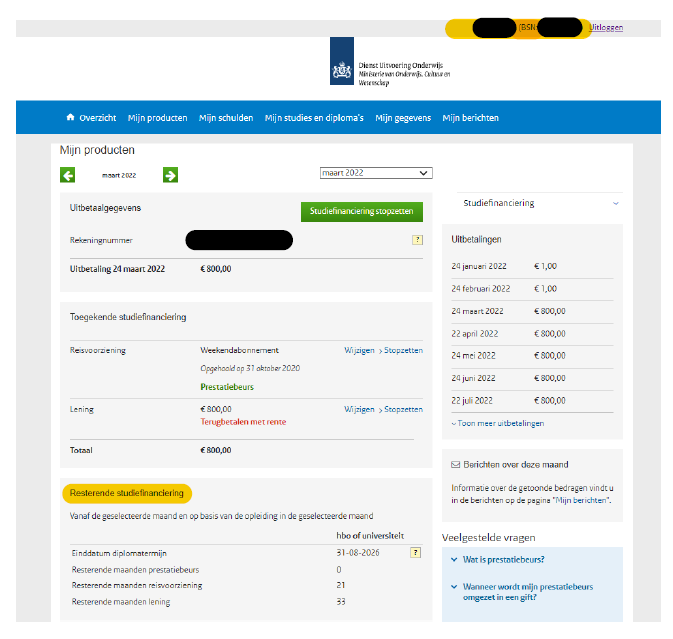 I have completed the above, stated on page 1 up and including 4, truthfully. Name:Date:Signature study adviser: